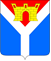 СоветУсть-Лабинского городского поселенияУсть-Лабинского районаРЕШЕНИЕот 26.09.2022 г.					                                	                  № 6  г. Усть-Лабинск                                                                                   протокол № 43  Об утверждении Порядка и условий предоставления в аренду субъектам малого и среднего предпринимательства, организациям, образующим инфраструктуру поддержки субъектов малого и среднего предпринимательства, и физическим лицам, не являющимся индивидуальными предпринимателями и применяющим специальный налоговый режим «Налог на профессиональный доход», муниципального имущества, находящегося в муниципальной собственности Усть-Лабинского городского поселения Усть-Лабинского района, сведения о котором внесены в перечень имущества Усть-Лабинского городского поселения           Усть-Лабинского района, свободного от права третьих лиц (за исключением права хозяйственного ведения, права оперативного управления, а так же имущественных прав субъектов малого и среднего предпринимательства) В соответствии с федеральными законами от 06 октября 2003 г.               № 131-ФЗ «Об общих принципах организации местного самоуправления в Российской Федерации», от 26 июля 2006 г. № 135-ФЗ «О защите конкуренции», от 24 июля 2007 г. № 209-ФЗ «О развитии малого и среднего предпринимательства в Российской Федерации», постановлением Правительства Российской Федерации от 21 августа 2010 г. № 645 «Об имущественной поддержке субъектов малого и среднего предпринимательства при предоставлении федерального имущества», приказом Федеральной антимонопольной службы от 10 февраля 2010 г. № 67 «О порядке проведения конкурсов или аукционов на право заключения договоров аренды, договоров безвозмездного пользования, договоров доверительного управления имуществом, иных договоров, предусматривающих переход прав в отношении государственного или муниципального имущества, и перечне видов имущества, в отношении которого заключение указанных договоров может осуществляться путем проведения торгов в форме конкурса», Законом Краснодарского края от 04 апреля 2008 г. № 1448-КЗ «О развитии малого и среднего предпринимательства в Краснодарском крае», Методическими рекомендациями по оказанию имущественной поддержки субъектам малого и среднего предпринимательства, организациям, образующим инфраструктуру поддержки субъектов малого и среднего предпринимательства, и физическим лицам, не являющимся индивидуальными предпринимателями и применяющим специальный налоговый режим «Налог на профессиональный доход» (утвержденными решением Совета директоров АО «Корпорация «МСП»          30 июня 2021 г., протокол № 117), Положением о порядке владения, пользования и распоряжения муниципальным имуществом Усть-Лабинского городского поселения Усть-Лабинского района, утвержденным решением Совета Усть-Лабинского городского поселения Усть-Лабинского района от      22 апреля 2021 г. № 3 протокол № 28 (в редакции от 26 июля 2022 г. № 4 протокол № 41), в целях оказания имущественной поддержки субъектам малого и среднего предпринимательства и организациям, образующим инфраструктуру поддержки субъектов малого и среднего предпринимательства, физическим лицам, не являющихся индивидуальными предпринимателями и применяющих специальный налоговый режим «Налог на профессиональный доход» в        Усть-Лабинском городском поселении Усть-Лабинского района, Совет        Усть-Лабинского городского поселения Усть-Лабинского района РЕШИЛ:1. Утвердить Порядок и условия предоставления в аренду субъектам малого и среднего предпринимательства, организациям, образующим инфраструктуру поддержки субъектов малого и среднего предпринимательства, и физическим лицам, не являющимся индивидуальными предпринимателями и применяющим специальный налоговый режим «Налог на профессиональный доход», муниципального имущества, находящегося в муниципальной собственности Усть-Лабинского городского поселения Усть-Лабинского района, сведения о котором внесены в перечень имущества Усть-Лабинского городского поселения  Усть-Лабинского района, свободного от права третьих лиц (за исключением права хозяйственного ведения, права оперативного управления, а так же имущественных прав субъектов малого и среднего предпринимательства) (прилагается).2. Признать утратившим силу решение Совета Усть-Лабинского городского поселения  Усть-Лабинского района от 27 июня 2017 г. № 4 протокол № 35  «Об утверждении порядка и условий предоставления в аренду включенного  в Перечень муниципального имущества  Усть-Лабинского городского поселения Усть-Лабинского района, свободного от прав третьих лиц (за исключением имущественных прав субъектов малого и среднего предпринимательства), предназначенного для передачи во владение и (или) в пользование на долгосрочной основе субъектам малого и среднего предпринимательства и организациям, образующим инфраструктуру поддержки субъектов малого и среднего предпринимательства, а также определение размера льготной ставки арендной платы по договорам аренды имущества, включенного в соответствующий Перечень муниципального имущества Усть-Лабинского городского поселения Усть-Лабинского района».3. Отделу по общим и организационным вопросам администрации      Усть-Лабинского городского поселения Усть-Лабинского района    (Владимирова М.А.) обнародовать настоящее решение путем размещения его на официальном сайте администрации Усть-Лабинского городского поселения Усть-Лабинского района в информационно-телекоммуникационной сети «Интернет» и на информационных стендах МБУК «Центральная районная библиотека МО Усть-Лабинский район».4. Контроль за выполнением настоящего решения возложить на комиссию Совета Усть-Лабинского городского поселения Усть-Лабинского района по бюджету, экономическому и перспективному развитию территории поселения (Чернышова Н.Н.). 5. Настоящее решение вступает в силу после его официального обнародования.Заместитель председателя СоветаУсть-Лабинского городского поселенияУсть-Лабинского района					                   С.В. ВыскубовГлава Усть-Лабинского городского поселения                                                 Усть-Лабинского района                                                                  С.А. ГайнюченкоПРИЛОЖЕНИЕк решению СоветаУсть-Лабинского городского поселения Усть-Лабинского районаот 26.09.2022 № 6 протокол № 43Порядок и условия предоставления в аренду субъектам малого и среднего предпринимательства, организациям, образующим инфраструктуру поддержки субъектов малого и среднего предпринимательства, и физическим лицам, не являющимся индивидуальными предпринимателями и применяющим специальный налоговый режим «Налог на профессиональный доход», муниципального имущества, находящегося в муниципальной собственности Усть-Лабинского городского поселения Усть-Лабинского района, сведения о котором внесены в перечень имущества Усть-Лабинского городского поселения Усть-Лабинского района, свободного от права третьих лиц (за исключением права хозяйственного ведения, права оперативного управления, а так же имущественных прав субъектов малого и среднего предпринимательства)Раздел 1. Общие положения1. Настоящие Порядок и условия предоставления в аренду субъектам малого и среднего предпринимательства, организациям, образующим инфраструктуру поддержки субъектов малого и среднего предпринимательства, и физическим лицам, не являющимся индивидуальными предпринимателями и применяющим специальный налоговый режим «Налог на профессиональный доход», муниципального имущества, находящегося в муниципальной собственности Усть-Лабинского городского поселения Усть-Лабинского района, сведения о котором внесены в перечень имущества Усть-Лабинского городского поселения Усть-Лабинского района, свободного от права третьих лиц (за исключением права хозяйственного ведения, права оперативного управления, а так же имущественных прав субъектов малого и среднего предпринимательства)  (далее - Порядок) муниципального имущества (за исключением земельных участков), разработаны в соответствии с федеральными законами от 06 октября 2003 г. № 131-ФЗ «Об общих принципах организации местного самоуправления в Российской Федерации», от 26 июля 2006 г. № 135-ФЗ «О защите конкуренции» (далее – Федеральный закон            № 135-ФЗ), от 24 июля 2007 г. № 209-ФЗ «О развитии малого и среднего предпринимательства в Российской Федерации» (далее – Федеральный закон  № 209-ФЗ), постановлением Правительства Российской Федерации от               21 августа 2010 г. № 645 «Об имущественной поддержке субъектов малого и среднего предпринимательства при предоставлении федерального имущества», приказом Федеральной антимонопольной службы от 10 февраля 2010 г. № 67      «О порядке проведения конкурсов или аукционов на право заключения договоров аренды, договоров безвозмездного пользования, договоров доверительного управления имуществом, иных договоров, предусматривающих переход прав в отношении государственного или муниципального имущества, и перечне видов имущества, в отношении которого заключение указанных договоров может осуществляться путем проведения торгов в форме конкурса» (далее – Приказ   № 67), Законом Краснодарского края от 04 апреля 2008 г.       № 1448-КЗ «О развитии малого и среднего предпринимательства в Краснодарском крае», Методическими рекомендациями по оказанию имущественной поддержки субъектам малого и среднего предпринимательства, организациям, образующим инфраструктуру поддержки субъектов малого и среднего предпринимательства, и физическим лицам, не являющимся индивидуальными предпринимателями и применяющим специальный налоговый режим «Налог на профессиональный доход» (утвержденными решением Совета директоров АО «Корпорация «МСП» 30 июня 2021 г., протокол № 117), определяют порядок и условия предоставления во владение и (или) пользование муниципального имущества, включённого в Перечень имущества Усть-Лабинского городского поселения Усть-Лабинского района, свободного от права третьих лиц (за исключением права хозяйственного ведения, права оперативного управления, а так же имущественных прав субъектов малого и среднего предпринимательства), предназначенного для передачи во владение и (или) в пользование субъектам малого и среднего предпринимательства, организациям, образующим инфраструктуру поддержки субъектов малого и среднего предпринимательства, и физическим лицам, не являющимся индивидуальными предпринимателями и применяющим специальный налоговый режим «Налог на профессиональный доход» (далее - Перечень), в том числе путём предоставления муниципальной услуги согласно административному регламенту администрации  Усть-Лабинского городского поселения Усть-Лабинского района по предоставлению муниципальной услуги «Предоставление муниципального имущества в аренду или безвозмездное пользование без проведения торгов», утверждённому постановлением администрации Усть-Лабинского городского поселения Усть-Лабинского района от 17 января 2019 г. № 26 (с изменениями от 05 августа 2019 г. № 591) (далее - Административный регламент № 26).2. Формирование, ведение (в том числе ежегодное дополнение) и обязательное опубликование Перечня в целях предоставления муниципального имущества во владение и (или) пользование на долгосрочной основе субъектам малого и среднего предпринимательства, организациям, образующим инфраструктуру поддержки субъектов малого и среднего предпринимательства, и физическим лицам, не являющимся индивидуальными предпринимателями и применяющим специальный налоговый режим «Налог на профессиональный доход» (далее - субъект МСП), осуществляется администрацией                    Усть-Лабинского городского поселения Усть-Лабинского района (далее - Администрация) в соответствии с Порядком формирования, ведения и обязательного опубликования перечня муниципального имущества              Усть-Лабинского городского поселения Усть-Лабинского района, свободного от права третьих лиц (за исключением права хозяйственного ведения, права оперативного управления, а так же имущественных прав субъектов малого и среднего предпринимательства), предусмотренного частью 4 статьи 18 Федерального закона «О развитии малого и среднего предпринимательства в Российской Федерации», утвержденным решением Совета Усть-Лабинского городского поселения Усть-Лабинского района от 14 апреля 2022 г. № 5 протокол № 38.Перечень опубликован на официальном сайте администрации            Усть-Лабинского городского поселения Усть-Лабинского района в информационно-телекоммуникационной сети «Интернет» (gorod-ust-labinsk.ru).Предоставление земельных участков, находящихся в муниципальной собственности Усть-Лабинского городского поселения Усть-Лабинского района, сведения о которых внесены в указанный Перечень, осуществляется в соответствии с гражданским и земельным законодательством.3. Информация о проведении конкурсов или аукционов размещается организатором торгов, указанным в пункте 2 раздела 2 настоящего Порядка, на официальном сайте Российской Федерации в информационно-телекоммуникационной сети «Интернет» для размещения информации о проведении торгов, определенным Правительством Российской Федерации (www.torgi.gov.ru) в соответствии с Приказом № 67.4. Арендаторами муниципального имущества могут являться субъекты малого и среднего предпринимательства и организации, образующие инфраструктуру поддержки субъектов малого и среднего предпринимательства, физические лица, не являющиеся индивидуальными предпринимателями и применяющие специальный налоговый режим «Налог на профессиональный доход».Факт отнесения лица, претендующего на заключение договора аренды имущества, включенного в Перечень, к субъектам МСП подтверждается наличием сведений о таком лице в едином реестре субъектов малого и среднего предпринимательства, размещенном на официальном сайте Федеральной налоговой службы.Факт применения физическим лицом специального налогового режима «Налог на профессиональный доход» подтверждается наличием сведений о таком лице на официальном сайте Федеральной налоговой службы в разделе «Проверить статус налогоплательщика налога на профессиональный доход» (www.npd.nalog.ru).В этой связи для предоставления имущества, включенного в Перечень, не требуется представления документов, подтверждающих отнесение лица, претендующего на получение такой поддержки, к субъектам МСП или физическим лицам, применяющим специальный налоговый режим.5. Заключение договора аренды муниципального имущества, включенного в Перечень (далее - договор аренды), с субъектами МСП осуществляется по результатам проведения торгов либо без торгов в соответствии с Федеральным законом № 135-ФЗ, Приказом № 67 и настоящим Порядком.6. Срок договора аренды муниципального имущества (за исключением земельных участков), включённого в Перечень, составляет не менее 5 лет, если меньший срок договора не предложен в поданном до заключения такого договора заявлении лица, приобретающего права владения и (или) пользования муниципальным имуществом.7. Договоры аренды подписываются в 2 экземплярах. В случае заключения договора аренды недвижимого муниципального имущества на срок не менее 1 года он подписывается в 3 экземплярах и подлежит государственной регистрации в Управлении Федеральной службы государственной регистрации, кадастра и картографии по Краснодарскому краю (далее - Управление Росреестра).8. Субъекты МСП предоставляют организатору торгов, указанному в пункте 2 раздела 2 настоящего Порядка, заявления с приложенными к ним документами в отношении каждого объекта муниципального имущества отдельно.Раздел 2. Предоставление в аренду муниципального имущества, включённого в Перечень, по результатам проведения торгов 1. Право заключения договора аренды предоставляется субъектам МСП по результатам аукциона или конкурса (далее - торги) за исключением случаев, предусмотренных статьёй 17.1 Федерального закона № 135-ФЗ.Порядок проведения торгов на право заключения договоров аренды в отношении муниципального имущества, включённого в Перечень, права, обязанности, процедура участия лиц в организации и проведении торгов, а также порядок и сроки заключения договора аренды по результатам торгов устанавливаются в соответствии с Приказом № 67.2. Организатором торгов на право заключения договоров аренды является Администрация (далее - организатор торгов).3. Инициаторами проведения торгов выступают как его организаторы, так и субъекты МСП, обратившиеся к ним с заявлением о проведении торгов, составленным по форме согласно приложению к настоящему Порядку (далее - Заявление).4. Организатор торгов рассматривает Заявление в течение 30 календарных дней со дня поступления, принимает и направляет субъекту МСП одно из следующих решений:о начале проведения процедуры торгов в соответствии с Приказом № 67;об отказе в проведении процедуры торгов.5. Решение об отказе в проведении процедуры торгов принимается по следующим основаниям:непредставление или неполное представление субъектом МСП сведений, указанных в Заявлении;муниципальное имущество не включено в Перечень;муниципальное имущество ранее предоставлено другому субъекту МСП, и срок договора аренды не истёк;заявитель не является субъектом МСП;цель использования муниципального имущества, содержащаяся в Заявлении, не соответствует назначению муниципального имущества.Решение об отказе в проведении процедуры торгов подписывается уполномоченным лицом от имени организатора торгов, которое должно быть мотивировано и содержать основания отказа.В случае принятия решения организатором торгов об отказе в проведении процедуры торгов субъект МСП после устранения причин отказа вправе повторно обратиться за предоставлением муниципальной услуги.Раздел 3. Предоставление в аренду муниципального имущества (за исключением земельных участков), включённого в Перечень, без проведения торгов путём предоставления муниципальной преференции1. Передача в аренду субъектам МСП муниципального имущества (за исключением земельных участков), включённого в Перечень, путём предоставления муниципальной преференции осуществляется в соответствии со статьёй 19 Федерального закона № 135-ФЗ (далее - предоставление муниципальной преференции) Администрацией без согласия антимонопольного органа.2. Для рассмотрения вопроса о предоставлении муниципальной преференции субъекту МСП необходимо представить заявление с приложением документов, предусмотренных Административным регламентом № 26.3. Предоставление муниципальной преференции осуществляется в форме муниципальной услуги, процедура предоставления которой установлена Административным регламентом № 26 и результатом которой является заключение договора аренды или отказ в предоставлении муниципальной преференции.4. Исчерпывающий перечень оснований для отказа в предоставлении муниципальной преференции:несоответствие предоставленных субъектом МСП заявления и документов требованиям настоящего Порядка и (или) непредставление (предоставление не в полном объёме) документов, предусмотренных настоящим Порядком;муниципальное имущество не включено в Перечень;муниципальное имущество ранее предоставлено другому субъекту МСП, и срок договора аренды не истёк;заявитель не является субъектом МСП;цель использования муниципального имущества, содержащаяся в Заявлении, не соответствует целевому назначению муниципального имущества;субъект МСП находится в стадии реорганизации, ликвидации или банкротства;обращение (в письменном виде) субъекта МСП с просьбой о прекращении предоставления муниципальной услуги;отсутствие у представителя субъекта МСП полномочий на получение муниципальной услуги;наличие у субъекта МСП неустранимых разногласий по содержанию или форме договора.5. Субъект МСП вправе обратиться с заявлением о прекращении предоставления муниципальной услуги в случае несогласия с условиями проекта договора аренды. В случае отсутствия указанного заявления о прекращении предоставления муниципальной услуги и уклонения субъекта МСП от подписания договора аренды в установленный срок участник признаётся уклонившимся от заключения договора аренды и Администрация вправе обратиться с исковым заявлением в судебные органы о возмещении убытков, причинённых уклонением от заключения договора аренды.Раздел 4. Льготы для субъектов малого и среднего предпринимательства и организаций, образующих инфраструктуру поддержки субъектов малого и среднего предпринимательства, физических лиц, не являющихся индивидуальными предпринимателями и применяющие специальный налоговый режим «Налог на профессиональный доход» по договорам аренды1. Договоры аренды муниципального имущества (за исключением земельных участков) заключаются на льготных условиях в отношении субъектов МСП, являющихся сельскохозяйственными кооперативами или занимающихся социально значимыми видами деятельности, иными установленными государственными программами (подпрограммами) приоритетными видами деятельности, согласно части 4.1 статьи 18 Федерального закона № 209-ФЗ.Размер арендной платы определяется на основании оценки рыночной стоимости муниципального имущества.2. Льготы для субъектов МСП, указанных в пункте 1 раздела 4 порядка и условий, устанавливаются в следующем порядке:в первый год - 40 процентов размера годовой арендной платы, установленной при заключении договора;во второй год - 60 процентов размера годовой арендной платы, установленной при заключении договора;в третий год - 80 процентов размера годовой арендной платы, установленной при заключении договора.В четвёртый год и последующие годы льготы по арендной плате не предоставляются.3. Льготы по арендной плате субъектам МСП, указанные в пункте 1 раздела 4 настоящего Порядка, предоставляются при соблюдении следующих условий:срок действия договора аренды составляет не менее 5 лет;отсутствие у арендатора задолженности по арендной плате по договору аренды, начисленных неустоек (штрафов, пеней) в размере, превышающем размер арендной платы за более чем один период платежа, установленного договором аренды;сохранность муниципального имущества - отсутствие фактов его порчи, несогласованных перепланировок, переустройств, передачи третьим лицам с нарушением установленного законодательством порядка;целевое использование арендуемого имущества согласно соответствующему социально значимому виду деятельности, подтверждённому выпиской из Единого государственного реестра юридических лиц либо выпиской из Единого государственного реестра индивидуальных предпринимателей, предоставленной субъектом МСП или полученной Администрацией самостоятельно.4. Если в период действия льгот субъект МСП перестаёт соответствовать условиям, указанным в настоящем разделе Порядка, арендная плата рассчитывается Администрацией в полном объёме и взыскивается с того дня, с которого в отношении субъекта МСП установлен факт несоответствия установленным условиям.В случае использования имущества не по целевому назначению и (или) с нарушением запретов, установленных частью 4.2 статьи 18 Федерального закона № 209-ФЗ, Администрация расторгает договор аренды в установленном порядке.Раздел 5. Заключение договоров аренды на новый срок1. Арендатор – субъект МСП, надлежащим образом исполнявший свои обязанности, по истечении срока договора аренды имеет при прочих равных условиях преимущественное перед другими лицами право на заключение договора аренды на новый срок, если иное не предусмотрено законом или договором аренды, без проведения торгов.Арендатор – субъект МСП обязан письменно уведомить арендодателя о желании заключить такой договор в срок, указанный в договоре аренды, а если в договоре такой срок не указан, в разумный срок до окончания действия договора.В случае заключения договора аренды на новый срок:размер арендной платы за пользование муниципальным имуществом, включённым в Перечень, определяется по результатам оценки рыночной стоимости объекта, проводимой в соответствии с законодательством, регулирующим оценочную деятельность в Российской Федерации;минимальный срок, на который перезаключается договор аренды, должен соответствовать сроку ранее заключённого договора аренды.2. Арендодатель не вправе отказать арендатору - субъекту МСП в заключении на новый срок договора аренды, за исключением следующих случаев:неоднократного (два и более раз) нарушения арендатором - субъектом МСП условий договора аренды;выявление факта ухудшения технического и санитарного состояния, переданного в аренду муниципального имущества, включённого в Перечень, наличие несогласованных перепланировок и переустройств;наличие у арендатора задолженности по арендной плате по договорам аренды, начисленных неустоек (штрафов, пеней) в размере, превышающем размер арендной платы за более чем один период платежа, установленный договором.Раздел 6. Заключительные положения1. Заявители, не согласные с действиями (бездействием) и решениями организатора торгов, его должностных лиц, имеют право на досудебное (внесудебное) обжалование решений и действий (бездействия) организатора торгов, его должностных лиц путём подачи жалобы в соответствии с федеральными законами от 02 мая 2006 г. № 59-ФЗ «О порядке рассмотрения обращений граждан Российской Федерации», от 27 июля 2010 г. № 210-ФЗ «Об организации предоставления государственных и муниципальных услуг».Исполняющий обязанностизаместителя главыУсть-Лабинского городского поселенияУсть-Лабинского района                                                               Ю.А. ПоляковПриложение к Порядку и условиям предоставления в аренду субъектам малого и среднего предпринимательства, организациям, образующим инфраструктуру поддержки субъектов малого и среднего предпринимательства, и физическим лицам, не являющимся индивидуальными предпринимателями и применяющим специальный налоговый режим «Налог на профессиональный доход», муниципального имущества, находящегося в муниципальной собственности Усть-Лабинского городского поселения Усть-Лабинского района, сведения о котором внесены в перечень имущества Усть-Лабинского городского поселения  Усть-Лабинского района, свободного от права третьих лиц (за исключением права хозяйственного ведения, права оперативного управления, а так же имущественных прав субъектов малого и среднего предпринимательства)   Организатору торгов на                                   право заключения договоров                                   аренды в отношении                                   муниципального имущества                                   ________________________________                                   ________________________________                                       (Ф.И.О. заявителя или                                    наименование юридического лица)                                   ________________________________                                   ________________________________                                   адрес: __________________________                                   ________________________________                                   ________________________________                                   телефон: ________________________                                   email:___________________________Заявление
о проведении торгов в отношении муниципального имущества, включённого в           Перечень имущества Усть-Лабинского городского поселения  Усть-Лабинского района, свободного от права третьих лиц (за исключением права хозяйственного ведения,    права оперативного управления, а так же имущественных прав субъектов малого и среднего предпринимательства), предназначенного для передачи во владение и (или) в пользование субъектам малого и среднего предпринимательства, организациям,         образующим инфраструктуру поддержки субъектов малого и среднего предпринимательства, и физическим лицам, не являющимся индивидуальными предпринимателями и применяющим специальный налоговый режим                                                            «Налог на профессиональный доход» Прошу провести торги в отношении следующего муниципального имущества, включённого в Перечень имущества Усть-Лабинского городского поселения  Усть-Лабинского района, свободного от права третьих лиц (за исключением права хозяйственного ведения, права оперативного управления, а так же имущественных прав субъектов малого и среднего предпринимательства), предназначенного для передачи во владение и (или) в пользование субъектам малого и среднего предпринимательства, организациям, образующим инфраструктуру поддержки субъектов малого и среднего предпринимательства, и физическим лицам, не являющимся индивидуальными предпринимателя-ми и применяющим специальный налоговый режим «Налог на профессиональный доход»:_______________________________________________________________________________________________________________________________,расположенного (ых) по адресу: ______________________________________________________________________________________________________________________________________________________________на срок с __________________________ по _______________________Целевое назначение имущества _________________________________________________________________________________________________Информацию о принятом решении прошу направить по адресу: ____________________________________________________________________________________________________________________________________Приложение: ____________________________________________________________________________________________________________________________________________________________________________________________________________________________________________________________________________________________________________________________________________________________________________________________________________________________________________________________________________________________________________                    (перечень документов)Даю согласие на обработку своих персональных данных, указанных в заявлении и приложенных к нему документах, в соответствии с федеральными законами от                       06 октября 2003 г. № 131-ФЗ «Об общих принципах организации местного самоуправления в Российской       Федерации», от 27 июля 2006 г. № 152-ФЗ «О персональных данных».Достоверность представленных сведений гарантирую.Дата "___" ______________г. _____________ _____________________                                                        (подпись)      (расшифровка подписи)М.П. (при наличии)